1.13	根据第238号决议（WRC-15），审议为国际移动通信（IMT）的未来发展确定频段，包括为作为主要业务的移动业务做出附加划分的可能性；第5部分 – 66-71 GHz频段背景66-71 GHz频段划分给作为主要业务的卫星间、卫星移动无线电导航卫星、移动和无线电导航业务。迄今为止，作为2019年世界无线电通信大会（WRC-19）议项1.13筹备工作的一部分，为确认IMT与在这些划分下运作的部分现有或拟用网络的兼容性而开展的研究很少。无需牌照的频谱接入在为全球用户提供连接方面发挥着至关重要的作用。鉴于这一事实，多国已经将此频段指定为无需牌照（例如WiGig）的技术。在美国，联邦通信委员会决定维持在不需牌照的情况下使用64-71 GHz频段。许多主管部门的移动业务应用对66-71 GHz频段的使用是在不需牌照、技术中立的基础上进行管理，这与于2.4 GHz和5 GHz频段类似。在此方法下，监管机构通过了针对未授权设备的规则，这些规则旨在通过限制发射机功率和杂散发射来防止对授权无线电业务的有害干扰，而电信业在这些规则框架内制定的标准，通常是为了确保无牌照设备能够合作共用相关频谱。这种方法为消费者带来了许多好处和创新产品。在WRC-19号期间确定将66-71 GHz用于IMT存在巨大风险，因为这意味着针对某一移动业务应用程序（即IMT）应用一种不同的规则制度，从而破坏了相应的动态系统。同样重要的是认识到60/70 GHz频率范围内不需牌照的生态系统还处于新生状态。数千兆比的设备刚开始引入市场。不断增长的需求推动了技术发展，使吞吐量（20 Gbps及更高）大幅提高，而这只有通过相应的频谱容量才能实现。ITU-R正在大力推进66-71 GHz频段实施数千兆比的无线系统（MGWS）。很难预测技术、频谱需求、市场需求和其他因素将如何在此频率范围内演变。在没有此类认知的情况下，由WRC-19通过议项1.13针对66-71 GHz频段采取国际条约层面的监管行动，尚为时过早并将适得其反。确定将66-71 GHz用于IMT无助于实现国际协调。相反，这种行动将对现有业务造成严重破坏，并会阻碍正在进行的其他类型数千兆比技术的研发。第5条频率划分第IV节 – 频率划分表
（见第2.1款）

NOC	IAP/11A13A5/166-81 GHz理由：	WRC-19的筹备过程中尚未开展相关研究，以证明IMT可与现有和拟议的空间业务网络以及66-71 GHz频段无线电导航系统兼容。确定将66-71 GHz频段用于IMT不利于实现国际协调，因为许多主管部门已确认了采用无牌照技术的计划，例如数千兆比无线系统（MGWS）。______________世界无线电通信大会（WRC-19）
2019年10月28日-11月22日，埃及沙姆沙伊赫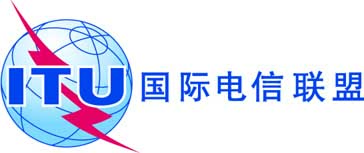 全体会议文件 11 (Add.13)(Add.5)-C2019年9月13日原文：英文/西班牙文美洲国家电信委员会（CITEL）成员国美洲国家电信委员会（CITEL）成员国有关大会工作的提案有关大会工作的提案议项1.13议项1.13划分给以下业务划分给以下业务划分给以下业务1区2区3区66-71	卫星间		移动  5.553  5.558		卫星移动		无线电导航		卫星无线电导航		5.55466-71	卫星间		移动  5.553  5.558		卫星移动		无线电导航		卫星无线电导航		5.55466-71	卫星间		移动  5.553  5.558		卫星移动		无线电导航		卫星无线电导航		5.554